ФОТОТЧЁТ О КОНКУРСЕ КАРТИН НА ТЕМУ «ЗИМУШКА – ЗИМА!»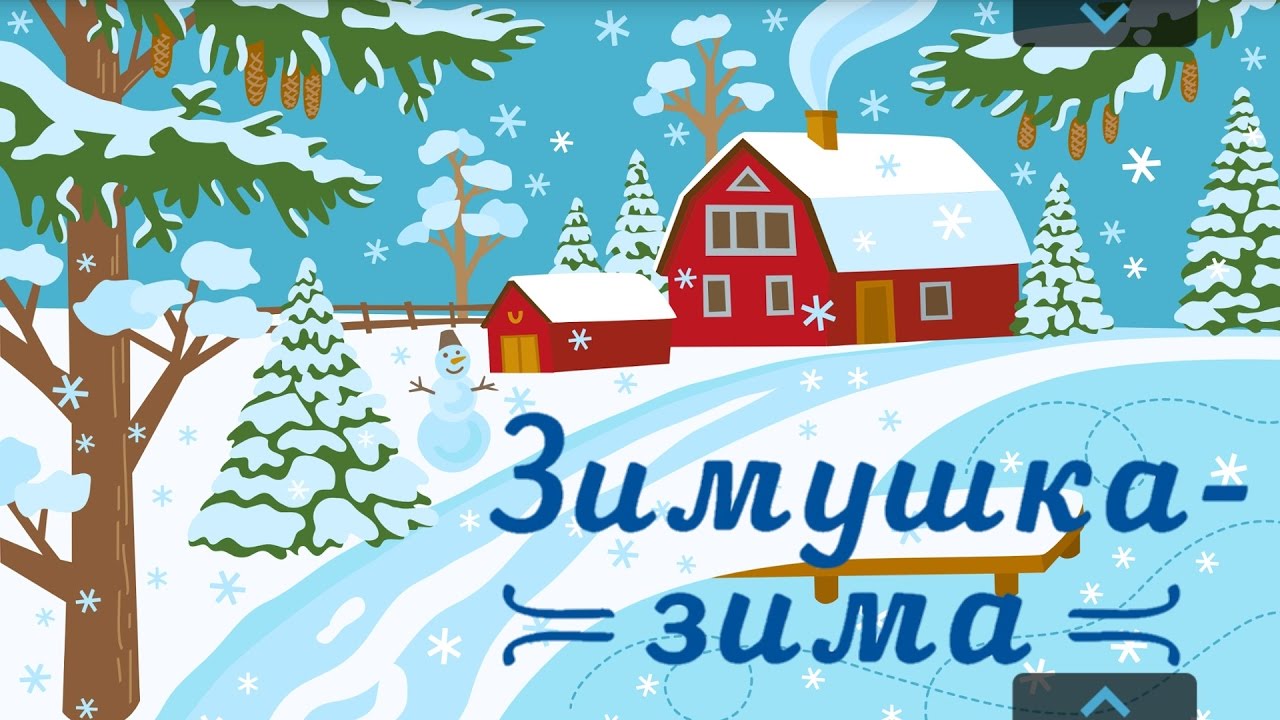 ФОТОТЧЁТ О КОНКУРСЕ КАРТИН НА ТЕМУ «ЗИМУШКА – ЗИМА!»Зима — чудесное время года! Вся природа замерла в крепком сне. Спит холодный лес, укрывшись белой шубкой. Зима – это всегда праздник для детей. Это катание на санках, и лепка снеговиков, игры в снежки и многое другое. А еще это время, когда можно вдоволь рисовать, раскрашивать картинки, ведь рисование – одно из любимых детских занятий. Тем более что зимняя тематика – поле для полета фантазии и художественного творчества, взрослых и детей. Передать красоту зимнего времени года в рисунках можно разными способами и материалами. Самое главное, чтобы было вдохновение и желание изобразить всю прелесть зимушки-зимы. Дети старшей группы «Солнышко» приняли участие в выставке рисунков «Зимушка - зима». Рисование нетрадиционными техниками открывают широкий простор для детской фантазии. Дети совместно с родителями создали чудесные картины на зимнюю тему, где отразили это волшебное и сказочное время года..  Каждый рисунок с изображением зимних прелестей, хорош по-своему и обладает особой притягательной магией: хочется бесконечно рассматривать и восхищаться.Все участники выставки проявили свою фантазию и творческий потенциал.Рассматривая рисунки, будто совершаешь прогулку по зимнему лесу, ощущаешь свежесть зимнего воздуха.Прогуляйтесь с нами вместе и насладитесь красотой зимней природы!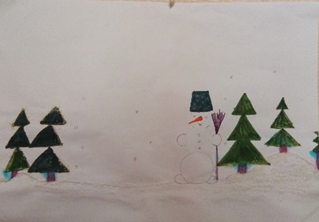 Ногина Полина «Снеговик на прогулке»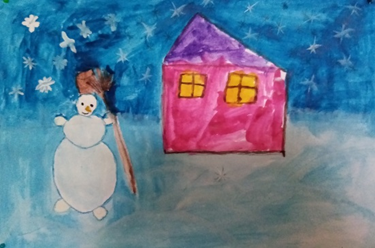 Дигальцева Полина «Зимняя ночь»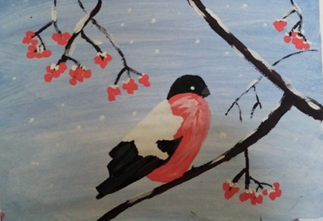 Пивоварова Катя с мамой «Снегирь»И сама «Снегурочка возле ёлочки»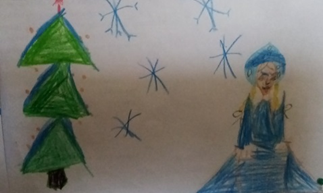 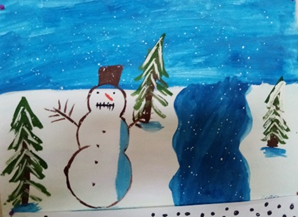 Пивоварова София «Весёлый Снеговик»   Ушаков федя «Космическая зима»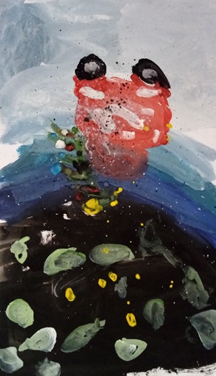 